UTORAK, 14.4.2020.3. RAZRED1. sat – MATEMATIKA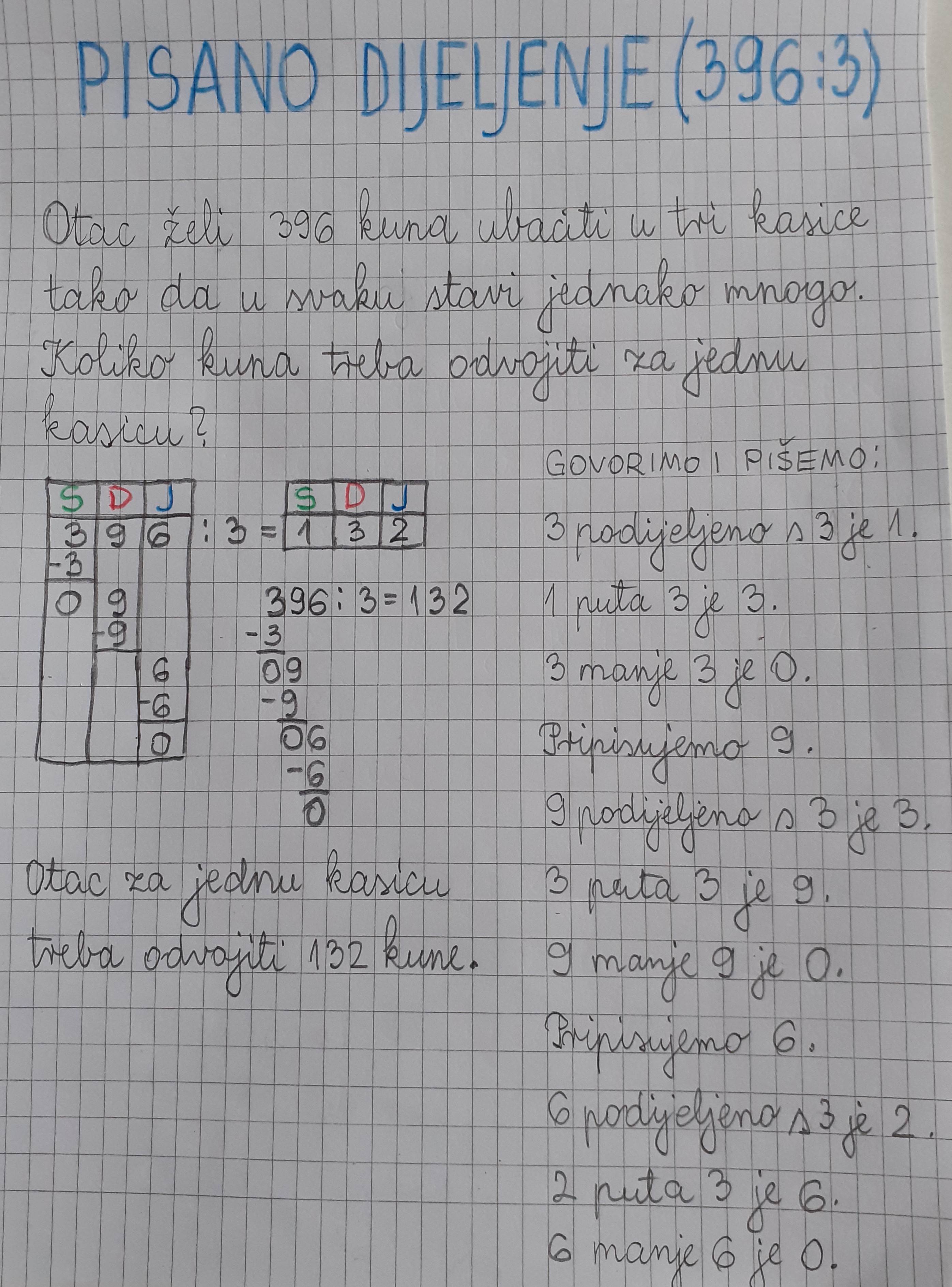 Pisano dijeljenje (396:3) – obrada- u udžbeniku na stranici 100. riješi ZNAM,  zapiši u bilježnicu naslov i prepiši primjere- zatim riješi zadatke u UDŽBENIKU na stranici 101.                    i u ZBIRCI ZADATAKA na stranici 100.2.sat – HRVATSKI JEZIK„PLAVO IZNENAĐENJE” - Marina Gabelica - obrada- u udžbeniku na stranici 189. i 190. pročitaj priču, zapiši bilješke u pisanku   i riješi od 1. do 11. zadatka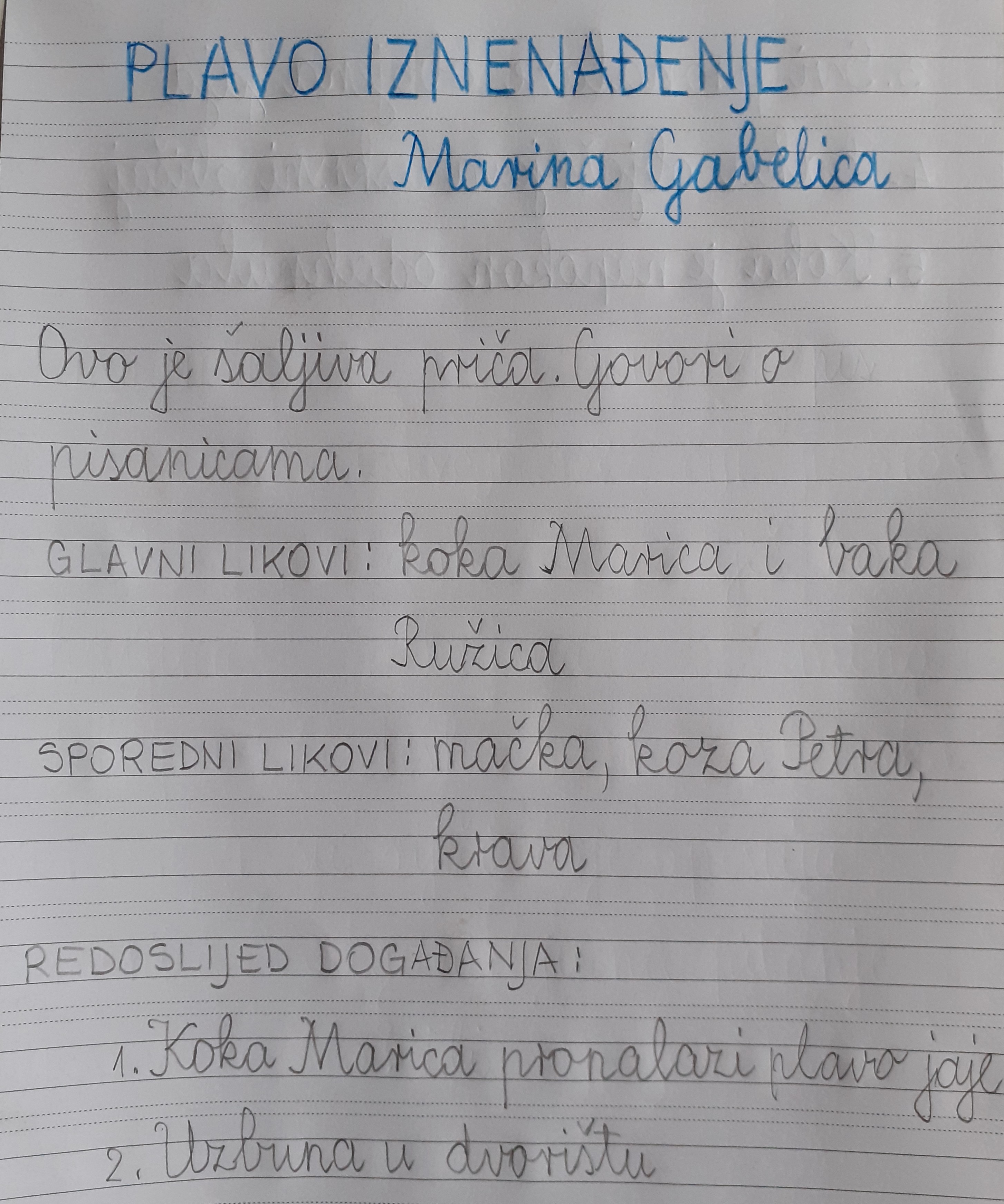 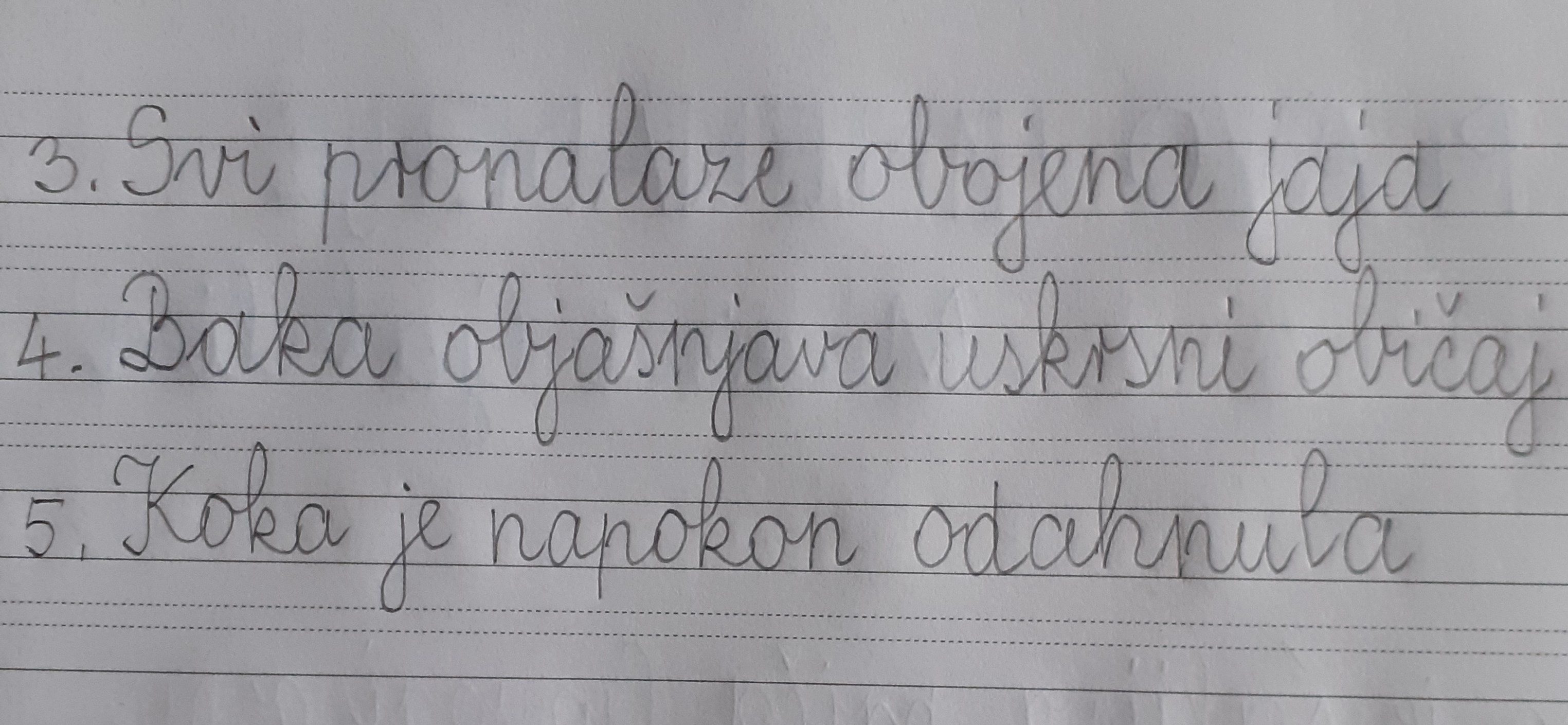 3. sat – LIKOVNA KULTURACrtačka tekstura – BOCE I/ILI VAZE – tuš-kistUzmi nekoliko praznih boca, bočica, vazu (može i čaša) pa ih postavi na stol. Zatim uzmi list papira i pokušaj to nacrtati tušem i kistom. Ako nemaš tuš i kist, napravi to sa crnim flomasterom. Potrudi se da prikažeš zaobljenost predmeta, tako da dijelove napraviš tamnije, a tamnije ćeš postići crtanjem gušćih crta ili točkica. 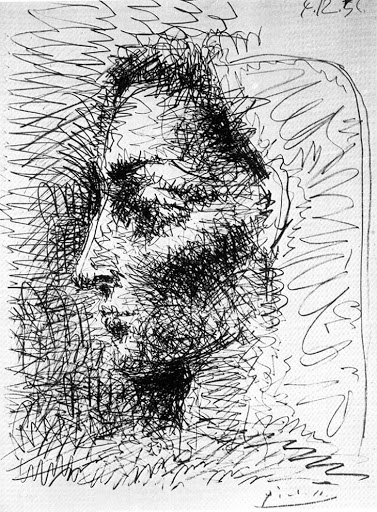 Pogledaj kako je umjetnik Pablo Picasso takvim načinom nacrtao glavu žene:A ovo su radovi učenika koji su imali zadatak kao i ti!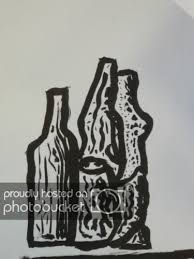 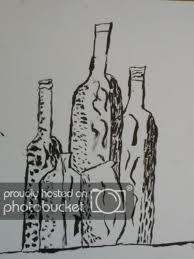 Kad nacrtaš, poslikaj i pošalji mi svoj uradak!4. sat – SAT RAZREDNIKARačunalne odgovornostiNa ovoj stranici možeš zajedno s roditeljima  pročitati o pravilima ponašanja  na Internetu:http://www.sigurnijiinternet.hr/djeca/savjeti-po-uzrastu/razredna-nastava-1-4-razreda/